	NAME OF THE COMPANY	DELEGATEName, FAMILY NAME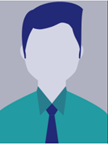 Title (English)CellphoneEmailPostal addressPostal index, City, CountryWebsiteShort Biography of the participantCOMPANY PROFILEDescriptionACTIVITIES & PROJECTS IN AUSTRALIADescriptionOBJECTIVES OF THE DELEGATION
Are you looking for partners? If so, please give us more details:Representatives you would like to meet (from ministries, administrations, business confederations, donors). Please, give us details:Which companies would you like to meet ?